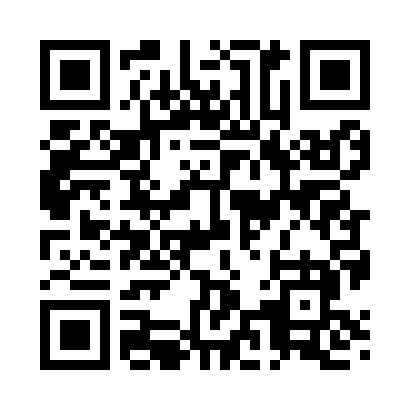 Prayer times for Fassett, Pennsylvania, USAMon 1 Jul 2024 - Wed 31 Jul 2024High Latitude Method: Angle Based RulePrayer Calculation Method: Islamic Society of North AmericaAsar Calculation Method: ShafiPrayer times provided by https://www.salahtimes.comDateDayFajrSunriseDhuhrAsrMaghribIsha1Mon3:535:361:115:148:4610:292Tue3:535:361:115:148:4610:293Wed3:545:371:115:148:4610:284Thu3:555:371:125:148:4610:285Fri3:565:381:125:148:4510:276Sat3:575:391:125:148:4510:277Sun3:585:391:125:148:4510:268Mon3:595:401:125:148:4410:259Tue4:005:411:125:148:4410:2510Wed4:015:411:135:148:4310:2411Thu4:025:421:135:148:4310:2312Fri4:035:431:135:148:4210:2213Sat4:045:441:135:148:4210:2114Sun4:055:451:135:148:4110:2015Mon4:075:451:135:148:4110:1916Tue4:085:461:135:148:4010:1817Wed4:095:471:135:148:3910:1718Thu4:105:481:135:148:3810:1619Fri4:125:491:135:138:3810:1520Sat4:135:501:145:138:3710:1321Sun4:145:511:145:138:3610:1222Mon4:165:521:145:138:3510:1123Tue4:175:521:145:138:3410:1024Wed4:185:531:145:128:3310:0825Thu4:205:541:145:128:3210:0726Fri4:215:551:145:128:3110:0527Sat4:235:561:145:128:3010:0428Sun4:245:571:145:118:2910:0229Mon4:255:581:145:118:2810:0130Tue4:275:591:145:118:279:5931Wed4:286:001:135:108:269:58